How can I consolidate what I just learned?How can I build on this further?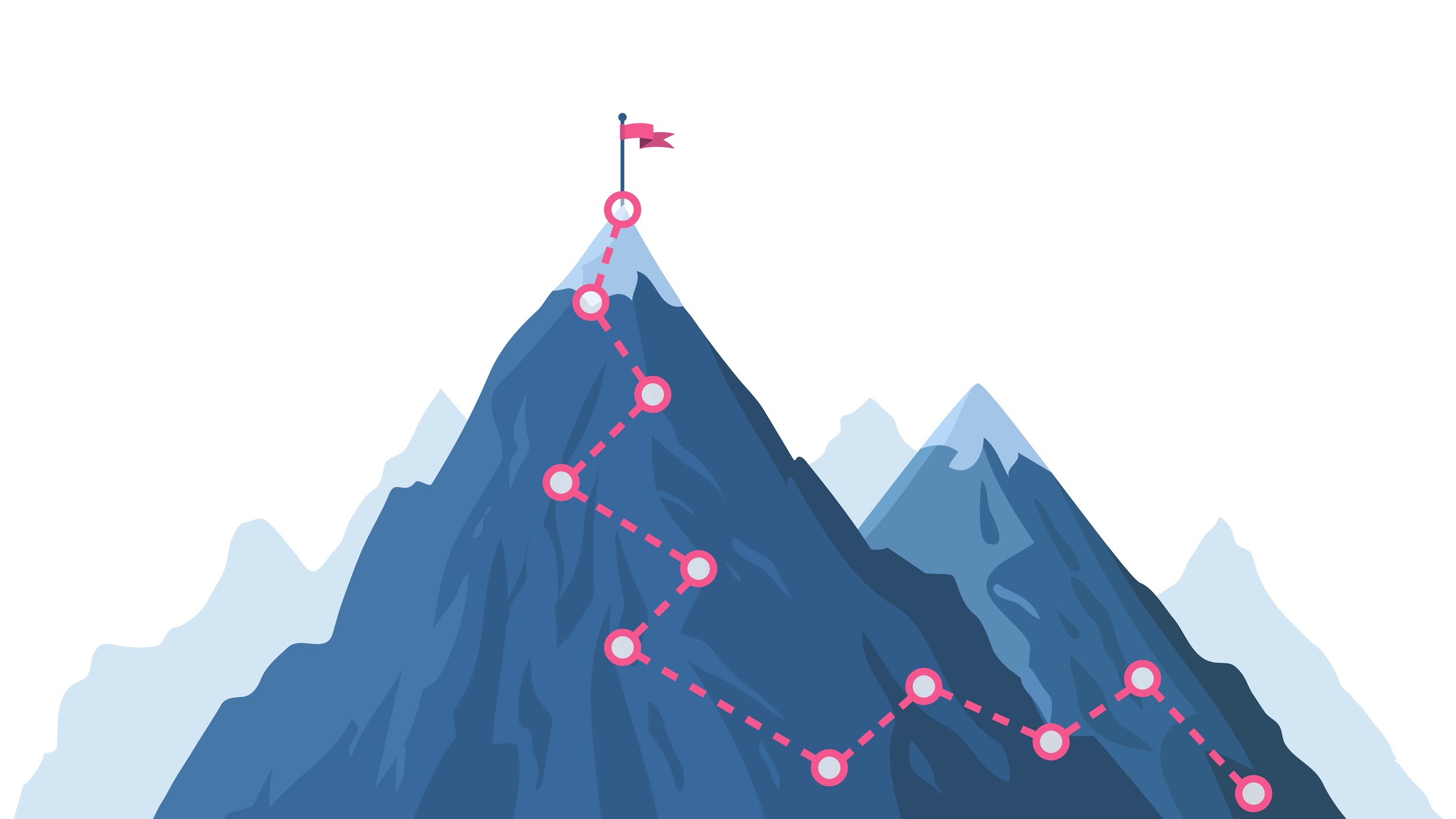 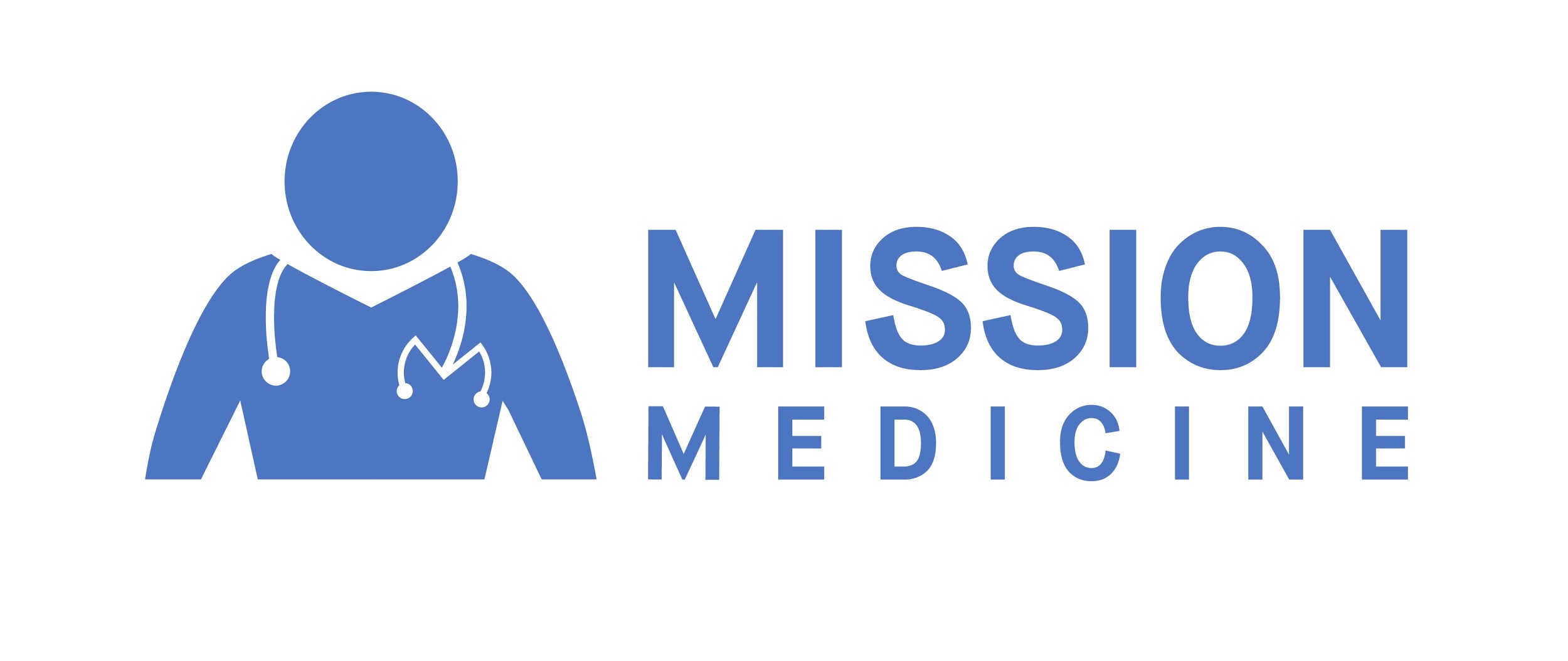 